Р А С П О Р Я Ж Е Н И Е 15 января 2019 года                                                                № 2Об итогах подготовки населения муниципального образования «Себеусадское сельское поселение» в области гражданской обороны, защиты населения от чрезвычайных ситуаций, обеспечения пожарной безопасности и безопасности людей на водных объектах в 2018 годуВ 2018 году подготовка населения муниципального образования «Себеусадское сельское поселение» в области гражданской обороны, защиты от чрезвычайных ситуаций, обеспечения пожарной безопасности и безопасности людей на водных объектах (далее – в области гражданской защиты) была организована и осуществлялась в соответствии с требованиями федеральных законов «О гражданской обороне»,  «О защите населения и территорий от чрезвычайных ситуаций природного и техногенного характера», постановлений Правительства Российской Федерации от 2 ноября . № 841 «Об утверждении Положения об организации обучения населения в области гражданской обороны», от 4 сентября . № 547 «О подготовке населения в области защиты от чрезвычайных ситуаций природного и техногенного характера», постановлений Правительства Республики Марий Эл от 12 октября . № 325 «Об утверждении Положения об организации подготовки и обучения населения в области гражданской обороны в Республике Марий Эл», от 16 августа . № 203 «О подготовке населения в области защиты от чрезвычайных ситуаций природного и техногенного характера», от 17 марта . № 65 «Об организации обучения населения Республики Марий Эл мерам пожарной безопасности и противопожарной пропаганды», распоряжения председателя Правительственной комиссии Республики Марий Эл по предупреждению и ликвидации чрезвычайных ситуаций и обеспечению пожарной безопасности от 08.12.2015 № 68 «Об организации подготовки населения Республики Марий Эл в области гражданской обороны, защиты от чрезвычайных ситуаций, обеспечения пожарной безопасности и безопасности людей на водных объектах на 2016 - 2020 годы.Задачи, поставленные на 2018 год по подготовке населения сельского поселения в области гражданской защиты решены удовлетворительно.По результатам подготовки населения  муниципальное образование «Себеусадское сельское поселение» в области гражданской защиты в 2018 году и в целях дальнейшего совершенствования подготовки и обучения в 2019 году:1. Утвердить:Итоги подготовки населения муниципального образования «Себеусадское сельское поселение» в области гражданской защиты в 2018 году;перечень учений, тренировок по гражданской обороне, защите от чрезвычайных ситуаций, обеспечения пожарной безопасности и безопасности людей на водных объектах на территории  муниципального образования  «Себеусадское сельское поселение» на 2019 год.2. Продолжить создание, оснащение и организацию деятельности учебно-консультационного пункта по гражданской обороне, организацию обучения в них неработающего населения мерам пожарной безопасности при нахождении на природе и действиям в условиях природных пожаров.3. Планировать и проводить учения и тренировки с периодичностью 
и продолжительностью, определенными требованиями постановления Правительства Российской Федерации от 4 сентября . № 547 
«О подготовке населения в области защиты от чрезвычайных ситуаций природного и техногенного характера» и приказом МЧС России 
от 24 апреля . № 284 «Об утверждении Инструкции по подготовке 
и проведению учений и тренировок по гражданской обороне, защите населения от чрезвычайных ситуаций, обеспечению пожарной безопасности и безопасности людей на водных объектах».5. Спланировать и организовать пропагандистские мероприятия 
в области гражданской защиты, используя различные формы и методы их проведения, в том числе с использованием средств массовой информации.6. Принять участие в проведении мероприятий:– «Месячника безопасности на водных объектах»;– «Месячника безопасности детей»;– «Месячника гражданской обороны».7. Распоряжение Председателя комиссии по предупреждению 
и ликвидации чрезвычайных ситуаций и обеспечению пожарной безопасности от 10 января 2018 г. № 1а «Об итогах подготовки населения муниципального образования «Себеусадское сельское поселение» в области гражданской обороны, защиты населения от чрезвычайных ситуаций, обеспечения пожарной безопасности и безопасности людей на водных объектах в 2018 году» считать утратившим силу.8. Контроль за исполнением настоящего распоряжения оставляю 
за собой.                                               Приложение № 1к распоряжению председателя КЧС и ОПБ муниципального образования «Себеусадское сельское поселение»  от 15 января 2019 г № 2И Т О Г И подготовки населения и администрации муниципального образования «Себеусадское сельское поселение» в области гражданской обороны, защиты от чрезвычайных ситуаций, обеспечения пожарной безопасности и безопасности людей на водных объектах 
в 2018 году В целом, по результатам года подготовка руководящего состава и специалистов оценивается "удовлетворительно". Проведена работа по разработке и внесению изменений в нормативные правовые и организационные документы по вопросам подготовки населения в области гражданской защиты. Для подготовки и пропаганды знаний неработающего населения по месту жительства способам защиты от чрезвычайных ситуаций мирного и военного времени, обеспечению безопасности людей на водных объектах, охране их жизни и здоровья создан и осуществляет свою деятельность учебно-консультационный пункт по гражданской обороне и защите от чрезвычайных ситуаций (далее – УКП по ГОЧС), в которых разными формами и методами в 2018 году прошли подготовку 81 человек.Уделяется внимание технической оснащенности, составу и содержанию учебно-материальной базы, увеличению охвата обучаемых, используя различные формы пропаганды и обучения, доведения информации до населения, что позволило повысить эффективность обучения неработающего населения. Подготовка населения осуществляется путем проведения бесед, лекций, консультаций, показов учебных фильмов, чтения памяток, листовок.Основное внимание при подготовке обращается на доведение в доступной форме требований нормативных правовых документов, освоение способами защиты и правильными действиями населения при чрезвычайных ситуациях военного времени, его моральную и психологическую подготовку.Подготовка обучающихся в области гражданской защиты осуществлялось в учебное время по программам предмета «ОБЖ» и дисциплины БЖД.В соответствии с планами основных мероприятий Республики 
Марий Эл в области гражданской обороны, предупреждения и ликвидации чрезвычайных ситуаций, обеспечения пожарной безопасности 
и безопасности людей на водных объектах на 2018 год проведены:командно-штабная тренировка с органами управления и силами территориальной подсистемы Республики Марий Эл единой государственной системы предупреждения и ликвидации чрезвычайных ситуаций по теме: «Действия органов управления, сил и средств территориальной подсистемы РСЧС при угрозе и возникновении чрезвычайных ситуаций природного и техногенного характера» 
(21-22 марта);командно-штабное учение с органами управления и силами территориальной подсистемы Республики Марий Эл единой государственной системы предупреждения и ликвидации чрезвычайных ситуаций по теме: «Действия органов управления, сил и средств территориальной подсистемы РСЧС при угрозе и возникновении чрезвычайных ситуаций природного и техногенного характера. Действия органов управления и сил гражданской обороны при переводе на работу в условиях военного времени» (1-3 октября);Задачи, поставленные на 2018 год по подготовке населения муниципального образования «Себеусадское сельское поселение» в области гражданской защиты, выполнены. Приложение № 2к распоряжению председателя КЧС и ОПБ муниципального образования «Себеусадское сельское поселение»от 15 января 2019 г № 2ПЕРЕЧЕНЬучений, тренировок по гражданской обороне, защите от чрезвычайных ситуациях, обеспечения пожарной безопасности и безопасности людей на водных объектах на территории  муниципального образования  «Себеусадское сельское поселение» на 2019 год Работник, специально уполномоченной на решение задач в области ГОЧС __________________ Г.Н.Иванова«ВОЛАКСОЛА ЯЛКУНДЕМ»       ТУРГОЧ КАЙШЕ СИТУАЦИЙ-ВЛАКЫМ ОНЧЫЛГОЧ КОРАНДЫМЕ ДА ПЫТАРЫМЕ ДА ТУЛАЗАП ЛУДЫКШЫДЫМЫЛЫКЫМ ШУКТЫМО ШОТЫШТО КОМИССИЙЖЕ 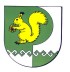 КОМИССИЯПО ПРЕДУПРЕЖДЕНИЮ И ЛИКВИДАЦИИ ЧРЕЗВЫЧАЙНЫХ СИТУАЦИЙ И ОБЕСПЕЧЕНИЮ ПОЖАРНОЙ БЕЗОПАСНОСТИ МО «СЕБЕУСАДСКОЕ СЕЛЬСКОЕ ПОСЕЛЕНИЕ»Глава администрации, председатель КЧС и ОПБ муниципального образования «Себеусадское сельское поселение»В.И.Михайлов №п/пФормыучений и тренировок,наименование мероприятийНаименование тем(кол.часов)Наименование организации, на территории поселения Фамилияи инициалы руководителяС кем проводится, кто привлекаетсяОтметка о выполнен.1 (КШТ)(командно-штабная тренировка)-20-21 мартаДействия органов управления, сил и средств звена ТП РСЧС РМЭ при угрозе и возникновении ЧС природного и техногенного характера. Действия органов управления и сил гражданской обороны при переводе на работу в условиях военного времени МО «Себеусадское сельское поселение»Глава администрации.Руководящий состав, персонал2КШУ2-3 октябряДействия органов управления, сил и средств звена ТП РСЧС РМЭ при угрозе и возникновении ЧС природного и техногенного характера. Действия органов управления и сил гражданской обороны при переводе на работу в условиях военного времени МО «Себеусадское сельское поселение»Глава администрации.Руководящий состав, персонал